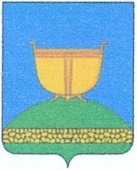 СОВЕТ ВЫСОКОГОРСКОГО
МУНИЦИПАЛЬНОГО РАЙОНА
РЕСПУБЛИКИ ТАТАРСТАНТАТАРСТАН РЕСПУБЛИКАСЫ
БИЕКТАУ МУНИЦИПАЛЬРАЙОН СОВЕТЫ   Кооперативная ул., 5, пос. ж/д станция Высокая Гора,	Кооперативная ур., 5, Биектау т/ю станциясе поселогы,    Высокогорский район, Республика Татарстан, 422700	     Биектау районы, Татарстан Республикасы, 422700Тел.: +7 (84365) 2-30-50, факс: 2-30-86, e-mail: biektau@tatar.ru, www.vysokaya-gora.tatarstan.ru                     РЕШЕНИЕ                                                                       КАРАР                ______________ 2019 года                                                   № ___О внесении изменений в Решение Совета Высокогорского муниципального района от 03.10.204 № 379 «Об утверждении Положения о ведении реестра муниципального имущества, находящегося в собственности муниципального образования «Высокогорский муниципальный район Республики Татарстан»В соответствии Федеральным законом от 6 октября  2006 года N 131-ФЗ, «Об общих принципах организации местного самоуправления в Российской Федерации», Приказом Минэкономразвития РФ от 30.08.2011 N 424 «Об утверждении Порядка ведения органами местного самоуправления реестров муниципального имущества» и на основании представления прокуратуры Высокогорского района от 24.06.2019 № 02-08-01-2019 «Протест на отдельные положения решения Совета Высокогорского муниципального района Республики Татарстан от 03.10.204 № 379,  Совет Высокогорского муниципального района Республики Татарстан,РЕШИЛ:1. Раздел 2  Положения о ведении реестра муниципального имущества, находящегося в собственности муниципального образования «Высокогорский муниципальный район Республики Татарстан, утвержденное Решением Совета Высокогорского муниципального района Республики Татарстан от 03.10.204 № 379, «Об утверждении Положения о ведении реестра муниципального имущества, находящегося в собственности муниципального образования «Высокогорский муниципальный район Республики Татарстан) – исключить2. Опубликовать (обнародовать) настоящее решение на официальном сайте муниципального образования «Высокогорский муниципальный район Республики Татарстан» в информационно-телекоммуникационной сети интернет по адресу: http://vysokaya-gora.tatarstan.ru/ и на портале правовой информации Республики Татарстан по веб адресу: http://pravo.tatarstan.ru.5. Контроль исполнения настоящего решения возложить на постоянную комиссию Совета района законности, правопорядку, местному самоуправлению и связям с общественностьюПредседатель Совета,Глава муниципального района                                                                          Р.Г.Калимуллин